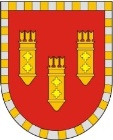 ЧУВАШСКАЯ РЕСПУБЛИКАСОБРАНИЕ ДЕПУТАТОВ АЛАТЫРСКОГО РАЙОНА СЕДЬМОГО СОЗЫВАРЕШЕНИЕ «28» сентября 2021 года		       г. Алатырь		                               № 15/6Об утверждении Положения о муниципальном жилищном контролеВ соответствии с п. 6 ч. 1 ст. 16 Федерального закона от 6 октября 2003 года № 131-ФЗ «Об общих принципах организации местного самоуправления в Российской Федерации», со ст. 3 со статьей 3 Федерального закона от 31.07.2020 № 248-ФЗ «О государственном контроле (надзоре) и муниципальном контроле в Российской Федерации», Уставом Алатырского района Чувашской Республики, Собрание депутатов Алатырского района Чувашской Республики р е ш и л о:1. Утвердить прилагаемое Положение о муниципальном жилищном контроле.2. Настоящее решение вступает в силу после его официального опубликования, за исключением положений, для которых настоящим решением установлены иные сроки вступления их в силу.3. Часть 2 раздела XXII Положения вступает в силу с 1 января 2023 года.4. Раздел XXIII Положения вступает в силу с 1 марта 2022 года.Глава Алатырского района -Председатель Собрания депутатов                                                         Б.С. МалышкинУтвержденоРешением Собрания депутатовАлатырского районаот ___.___.2021 № __/__ПОЛОЖЕНИЕ о муниципальном жилищном контролеI. Общие положения1. Настоящее Положение устанавливает порядок организации и осуществления муниципального жилищного контроля на территории Алатырского района Чувашской Республики (далее – муниципальный жилищный контроль).2. Предметом муниципального жилищного контроля является соблюдение юридическими лицами, индивидуальными предпринимателями и гражданами обязательных требований, в отношении муниципального жилищного фонда, в части:1) требований к использованию и сохранности жилищного фонда, в том числе требований к жилым помещениям, их использованию и содержанию, использованию и содержанию общего имущества собственников помещений в многоквартирных домах, порядку осуществления перевода жилого помещения в нежилое помещение и нежилого помещения в жилое в многоквартирном доме, порядку осуществления перепланировки и (или) переустройства помещений в многоквартирном доме;2) требований к формированию фондов капитального ремонта;3) требований к созданию и деятельности юридических лиц, индивидуальных предпринимателей, осуществляющих управление многоквартирными домами, оказывающих услуги и (или) выполняющих работы по содержанию и ремонту общего имущества в многоквартирных домах;4) требований к предоставлению коммунальных услуг собственникам и пользователям помещений в многоквартирных домах и жилых домов;5) правил изменения размера платы за содержание жилого помещения в случае оказания услуг и выполнения работ по управлению, содержанию и ремонту общего имущества в многоквартирном доме ненадлежащего качества и (или) с перерывами, превышающими установленную продолжительность;6) правил содержания общего имущества в многоквартирном доме и правил изменения размера платы за содержание жилого помещения;7) правил предоставления, приостановки и ограничения предоставления коммунальных услуг собственникам и пользователям помещений в многоквартирных домах и жилых домов;8) требований энергетической эффективности и оснащенности помещений многоквартирных домов и жилых домов приборами учета используемых энергетических ресурсов;9) требований к порядку размещения ресурсоснабжающими организациями, лицами, осуществляющими деятельность по управлению многоквартирными домами, информации в системе;10) требований к обеспечению доступности для инвалидов помещений в многоквартирных домах;11) требований к предоставлению жилых помещений в наемных домах социального использования.3. Муниципальный жилищный контроль осуществляется отделом по строительству и жилищно-коммунальному хозяйству администрацией Алатырского района Чувашской Республики (далее - орган муниципального жилищного контроля).4. Должностными лицами, уполномоченными на осуществление муниципального жилищного контроля, которые являются муниципальными жилищными инспекторами Алатырского района, являются:1) заместитель начальника отдела по строительству и жилищно - коммунального хозяйства администрации Алатырского района, в должностные обязанности которого в соответствии с данным Положением, должностной инструкцией входит осуществление полномочий по муниципальному жилищному контролю, в том числе проведение профилактических мероприятий и контрольных мероприятий (далее – должностные обязанности);2) другие должностные лица структурных подразделений в соответствии с должностными обязанностями.5. Инспекторы, уполномоченные на проведение конкретных профилактических мероприятий или контрольных мероприятий, определяются решением органа муниципального жилищного контроля о проведении профилактического мероприятия или контрольного мероприятия. 6. Должностным лицом, уполномоченным на принятие решений о проведении контрольных мероприятий, является глава администрации Алатырского района, в его отсутствие исполняющий обязанности главы администрации.7. Должностные лица, при проведении контрольного мероприятия в пределах своих полномочий и в объеме проводимых контрольных действий пользуются правами, установленными частью 2 статьи 29 Федерального закона от 31 июля 2020 г. № 248-ФЗ «О государственном контроле (надзоре) и муниципальном контроле в Российской Федерации» (далее – Федеральный закон), а также следующими правами:1) выдавать предписания об устранении нарушений обязательных требований, выявленных, в том числе в ходе наблюдения за соблюдением обязательных требований (мониторинга безопасности); 2) обращаться в суд с заявлениями:о признании недействительным решения, принятого общим собранием собственников помещений в многоквартирном доме либо общим собранием членов товарищества собственников жилья, жилищного, жилищно-строительного или иного специализированного потребительского кооператива с нарушением требований Жилищного кодекса Российской Федерации;о ликвидации товарищества собственников жилья, жилищного, жилищно-строительного или иного специализированного потребительского кооператива в случае неисполнения в установленный срок предписания об устранении несоответствия устава такого товарищества или такого кооператива, внесенных в устав такого товарищества или такого кооператива изменений требованиям Жилищного кодекса Российской Федерации либо в случае выявления нарушений порядка создания такого товарищества или такого кооператива, если эти нарушения носят неустранимый характер;о признании договора управления многоквартирным домом, договора оказания услуг и (или) выполнения работ по содержанию и ремонту общего имущества в многоквартирном доме либо договора оказания услуг по содержанию и (или) выполнению работ по ремонту общего имущества в многоквартирном доме недействительными в случае неисполнения в установленный срок предписания об устранении нарушений требований Жилищного кодекса Российской Федерации о выборе управляющей организации, об утверждении условий договора управления многоквартирным домом и о его заключении, о заключении договора оказания услуг и (или) выполнения работ по содержанию и ремонту общего имущества в многоквартирном доме либо договора оказания услуг по содержанию и (или) выполнению работ по ремонту общего имущества в многоквартирном доме, об утверждении условий указанных договоров;в защиту прав и законных интересов собственников помещений в многоквартирном доме, нанимателей и других пользователей жилых помещений по их обращению или в защиту прав, свобод и законных интересов неопределенного круга лиц в случае выявления нарушения обязательных требований;о признании договора найма жилого помещения жилищного фонда социального использования недействительным в случае неисполнения в установленный срок предписания об устранении несоответствия данного договора обязательным требованиям, установленным Жилищным кодексом Российской Федерации;о понуждении к исполнению предписания.II. Объекты муниципального жилищного контроля1. Лицами, в отношении которых осуществляется муниципальный жилищный контроль, являются юридические лица, индивидуальные предприниматели и граждане, на которых возложены обязанности по исполнению обязательных требований, относящихся к предмету муниципального жилищного контроля (далее – контролируемые лица).2. Объектом муниципального жилищного контроля является:- деятельность, действия (бездействие) юридических лиц, индивидуальных предпринимателей, граждан, в рамках которых должны соблюдаться обязательные требования.К отношениям, связанным с организацией и осуществлением муниципального жилищного контроля, применяются положения Федерального закона.3. Учет объектов муниципального контроля осуществляется посредством сбора, обработки, анализа и учета информации об объектах контроля, представляемой контролируемыми лицами, информации, получаемой в рамках межведомственного взаимодействия, а также общедоступной информации.Муниципальный жилищный контроль осуществляется посредством проведения:1) профилактических мероприятий;2) контрольных мероприятий при взаимодействии с контролируемым лицом;3) контрольных мероприятий без взаимодействия с контролируемым лицом.III. Управление рисками причинения вреда (ущерба) охраняемым законом ценностям при осуществлении муниципального жилищного контроля1. Муниципальный жилищный контроль осуществляется на основе управления рисками причинения вреда (ущерба), определяющего выбор профилактических мероприятий и контрольных мероприятий, их содержание (в том числе объем проверяемых обязательных требований), интенсивность и результаты.IV. Критерии отнесения объектов муниципального контроляк категориям риска причинения вреда (ущерба)1. С учетом тяжести причинения вреда (ущерба) охраняемым законом ценностям и вероятности наступления негативных событий, которые могут повлечь причинение вреда (ущерба) охраняемым законом ценностям, а также с учетом добросовестности контролируемых лиц, объекты контроля подлежат отнесению к следующим категориям риска (далее – категории риска):1) высокий риск;2) средний риск;3) низкий риск.В случае если объект контроля не отнесен органом муниципального жилищного контроля к определенной категории риска, он считается отнесенным к категории низкого риска.2. Органом муниципального жилищного контроля обеспечивается организация постоянного мониторинга (сбора, обработки, анализа и учета) сведений, используемых для оценки и управления рисками причинения вреда (ущерба).3. Отнесение объектов контроля к определенной категории риска, в том числе изменение ранее присвоенной объекту контроля категории риска, осуществляется соответствующим решением руководителя (заместителя руководителя) органа муниципального жилищного контроля по месту осуществления юридическим лицом, индивидуальным предпринимателем деятельности в соответствии с критериями отнесения объектов контроля к категориям риска.В случае поступления в орган муниципального жилищного контроля сведений о соответствии объекта контроля критериям риска иной категории риска либо об изменении критериев риска органом муниципального жилищного контроля в течение пяти рабочих дней со дня поступления указанных сведений принимает решение об изменении категории риска указанного объекта контроля.4. Виды, периодичность проведения плановых контрольных мероприятий в отношении объектов контроля, отнесенных к определенным категориям риска, определяются настоящим положением соразмерно рискам причинения вреда (ущерба). 5. Контролируемые лица вправе подать в орган муниципального жилищного контроля заявление об изменении присвоенной ранее категории риска.6. По запросу контролируемого лица органом муниципального жилищного контроля в установленном порядке предоставляет информацию о присвоенной категории риска, а также сведения, на основании которых принято решение об отнесении к категории риска.V. Критерии отнесения объектов муниципального жилищногоконтроля к категориям риска1. Отнесение деятельности юридических лиц и индивидуальных предпринимателей к определенной категории риска осуществляется в зависимости от значения показателя риска:при значении показателя риска более 4 деятельность юридического лица или индивидуального предпринимателя относится к категории высокого риска;при значении показателя риска от 2 до 3 включительно - к категории среднего риска;при значении показателя риска от 0 до 1 включительно - к категории низкого риска.2. Показатель риска рассчитывается по следующей формуле:К = 2 x V1 + V2 + 2 x V3, где:К - показатель риска;V1 - количество вступивших в законную силу за два календарных года, предшествующих году, в котором принимается решение об отнесении деятельности юридического лица или индивидуального предпринимателя к определенной категории риска (далее именуется - решение об отнесении деятельности к категории риска), постановлений о назначении административного наказания юридическому лицу (его должностным лицам) или индивидуальному предпринимателю за совершение административного правонарушения, предусмотренного статьей 19.4.1 Кодекса Российской Федерации об административных правонарушениях, вынесенных по протоколам об административных правонарушениях, составленным органами, осуществляющими муниципальный жилищный контроль (далее именуются - протоколы об административных правонарушениях);V2 - количество вступивших в законную силу за два календарных года, предшествующих году, в котором принимается решение об отнесении деятельности к категории риска, постановлений о назначении административного наказания юридическому лицу (его должностным лицам) или индивидуальному предпринимателю за совершение административных правонарушений, предусмотренных статьями 7.22, 7.23, 7.23.2, 7.23.3, 7.32.2, частями 4, 5, 12 статьи 9.16, статьями 9.13, 9.23, частью 2 статьи 13.19.2, статьей 19.7, частью 1 статьи 20.25 Кодекса Российской Федерации об административных правонарушениях, вынесенных по протоколам об административных правонарушениях;V3 - количество вступивших в законную силу за два календарных года, предшествующих году, в котором принимается решение об отнесении деятельности к категории риска, постановлений о назначении административного наказания юридическому лицу (его должностным лицам) или индивидуальному предпринимателю за совершение административного правонарушения, предусмотренного частью 1 статьи 19.5 Кодекса Российской Федерации об административных правонарушениях, вынесенных по протоколам об административных правонарушениях.VI. Учет рисков причинения вреда (ущерба) охраняемым закономценностям при проведении контрольных мероприятий1. Плановые контрольные мероприятия в отношении объектов контроля в зависимости от присвоенной категории риска проводятся со следующей периодичностью:для категории высокого риска - один раз в 2 года;для категории среднего риска - один раза в 3 года;для категории низкого риска, плановые проверки не проводятся.2. Индикатором риска нарушения обязательных требований, используемого при осуществлении муниципального жилищного контроля, является наличие обращений, заявлений граждан, в том числе индивидуальных предпринимателей, юридических лиц, а также информации от органов государственной власти, органов местного самоуправления о нарушении обязательных требований.VII. Профилактика рисков причинения вреда (ущерба)охраняемым законом ценностям1. Профилактические мероприятия осуществляются должностными лицами органа муниципального жилищного контроля в целях стимулирования добросовестного соблюдения обязательных требований контролируемыми лицами, устранения условий, причин и факторов, способных привести к нарушениям обязательных требований и (или) причинению вреда (ущерба) охраняемым законом ценностям, создания условий для доведения обязательных требований до контролируемых лиц, повышение информированности о способах их соблюдения.2. Профилактические мероприятия осуществляются на основании Программы профилактики рисков причинения вреда (ущерба) охраняемым законом ценностям (далее - программа профилактики рисков).3. Программа профилактики рисков утверждается решением руководителем органа муниципального жилищного контроля не позднее 20 декабря предшествующего года и размещается на официальном сайте органа муниципального жилищного контроля в информационно-телекоммуникационной сети «Интернет» в течение 5 дней со дня утверждения.4. Орган муниципального жилищного контроля может проводить следующие профилактические мероприятия:	1) информирование;2) обобщение правоприменительной практики;3) объявление предостережения;4) консультирование;5) профилактический визит.VIII. Информирование5. Орган муниципального жилищного контроля осуществляет информирование контролируемых лиц и иных заинтересованных лиц по вопросам соблюдения обязательных требований в порядке, установленным статьей 46 Федерального закона.IX. Обобщение правоприменительной практики1. Доклад о правоприменительной практике готовится до 1 марта года, следующего за отчетным.Доклад о правоприменительной практике утверждается руководителем органа муниципального жилищного контроля и размещается на официальном сайте в информационно-телекоммуникационной сети «Интернет» в течение 3 (трех) рабочих дней со дня утверждения.X. Объявление предостережения1. При наличии указанных в части 1 статьи 49 Федерального закона сведений орган муниципального жилищного контроля объявляет контролируемому лицу предостережение о недопустимости нарушения обязательных требований и предлагает принять меры по обеспечению соблюдения обязательных требований.2. Предостережение о недопустимости нарушения обязательных требований объявляется и направляется контролируемому лицу в порядке, предусмотренном настоящим Федеральным законом, и должно содержать указание на соответствующие обязательные требования, предусматривающий их нормативный правовой акт, информацию о том, какие конкретно действия (бездействие) контролируемого лица могут привести или приводят к нарушению обязательных требований, а также предложение о принятии мер по обеспечению соблюдения данных требований и не может содержать требование представления контролируемым лицом сведений и документов.3. В случае принятия контрольным (надзорным) органом решения об объявлении контролируемому лицу предостережения о недопустимости нарушения обязательных требований одновременно с указанным предостережением контролируемому лицу в целях проведения им самообследования соблюдения обязательных требований направляется адрес сайта в сети "Интернет", позволяющий пройти самообследование соблюдения обязательных требований, при условии наличия самообследования в числе используемых профилактических мероприятий по соответствующему виду контроля.4. Контролируемое лицо вправе после получения предостережения о недопустимости нарушения обязательных требований подать в контрольный (надзорный) орган возражение в отношении указанного предостережения. Порядок подачи и рассмотрения возражения в отношении предостережения устанавливается положением о виде контроля.5. Контрольные (надзорные) органы осуществляют учет объявленных ими предостережений о недопустимости нарушения обязательных требований и используют соответствующие данные для проведения иных профилактических мероприятий и контрольных (надзорных) мероприятий.XI. Консультирование1. Должностное лицо контрольного (надзорного) органа по обращениям контролируемых лиц и их представителей осуществляет консультирование (дает разъяснения по вопросам, связанным с организацией и осуществлением государственного контроля (надзора), муниципального контроля). Консультирование осуществляется без взимания платы.2. Консультирование может осуществляться должностным лицом контрольного (надзорного) органа по телефону, посредством видео-конференц-связи, на личном приеме либо в ходе проведения профилактического мероприятия, контрольного (надзорного) мероприятия.3. Порядок консультирования, перечень вопросов, по которым осуществляется консультирование, в том числе перечень вопросов, по которым осуществляется письменное консультирование, определяются положением о виде контроля.4. По итогам консультирования информация в письменной форме контролируемым лицам и их представителям не предоставляется, за исключением случаев, установленных положением о виде контроля. Контролируемое лицо вправе направить запрос о предоставлении письменного ответа в сроки, установленные Федеральным законом от 2 мая 2006 года N 59-ФЗ "О порядке рассмотрения обращений граждан Российской Федерации".5. При осуществлении консультирования должностное лицо контрольного (надзорного) органа обязано соблюдать конфиденциальность информации, доступ к которой ограничен в соответствии с законодательством Российской Федерации.6. В ходе консультирования не может предоставляться информация, содержащая оценку конкретного контрольного (надзорного) мероприятия, решений и (или) действий должностных лиц контрольного (надзорного) органа, иных участников контрольного (надзорного) мероприятия, а также результаты проведенных в рамках контрольного (надзорного) мероприятия экспертизы, испытаний.7. Информация, ставшая известной должностному лицу контрольного (надзорного) органа в ходе консультирования, не может использоваться контрольным (надзорным) органом в целях оценки контролируемого лица по вопросам соблюдения обязательных требований.8. Контрольные (надзорные) органы осуществляют учет консультирований.9. В случаях, предусмотренных положением о виде контроля, консультирование по однотипным обращениям контролируемых лиц и их представителей осуществляется посредством размещения на официальном сайте контрольного (надзорного) органа в сети "Интернет" письменного разъяснения, подписанного уполномоченным должностным лицом контрольного (надзорного) органа.XII. Профилактический визит1. Профилактический визит проводится инспектором в форме профилактической беседы по месту осуществления деятельности контролируемого лица либо путем использования видео-конференц-связи. В ходе профилактического визита контролируемое лицо информируется об обязательных требованиях, предъявляемых к его деятельности либо к принадлежащим ему объектам контроля, их соответствии критериям риска, основаниях и о рекомендуемых способах снижения категории риска, а также о видах, содержании и об интенсивности контрольных (надзорных) мероприятий, проводимых в отношении объекта контроля исходя из его отнесения к соответствующей категории риска.2. В ходе профилактического визита инспектором может осуществляться консультирование контролируемого лица в порядке, установленном статьей 50 настоящего Федерального закона.3. В ходе профилактического визита инспектором может осуществляться сбор сведений, необходимых для отнесения объектов контроля к категориям риска.4. Проведение обязательных профилактических визитов должно быть предусмотрено в отношении контролируемых лиц, приступающих к осуществлению деятельности в определенной сфере, а также в отношении объектов контроля, отнесенных к категориям чрезвычайно высокого, высокого и значительного риска.5. О проведении обязательного профилактического визита контролируемое лицо должно быть уведомлено не позднее чем за пять рабочих дней до даты его проведения.6. Контролируемое лицо вправе отказаться от проведения обязательного профилактического визита, уведомив об этом контрольный (надзорный) орган не позднее чем за три рабочих дня до даты его проведения.7. Порядок и сроки проведения обязательного профилактического визита устанавливаются положением о виде контроля. Контрольный (надзорный) орган обязан предложить проведение профилактического визита лицам, приступающим к осуществлению деятельности в определенной сфере, не позднее чем в течение одного года с момента начала такой деятельности.8. При проведении профилактического визита гражданам, организациям не могут выдаваться предписания об устранении нарушений обязательных требований. Разъяснения, полученные контролируемым лицом в ходе профилактического визита, носят рекомендательный характер.9. В случае, если при проведении профилактического визита установлено, что объекты контроля представляют явную непосредственную угрозу причинения вреда (ущерба) охраняемым законом ценностям или такой вред (ущерб) причинен, инспектор незамедлительно направляет информацию об этом уполномоченному должностному лицу контрольного (надзорного) органа для принятия решения о проведении контрольных (надзорных) мероприятий.XIII. Осуществление муниципального жилищного контроля1. Муниципальный жилищный контроль осуществляется посредством проведения следующих контрольных мероприятий:1) при взаимодействии с контролируемым лицом:документарная проверка;выездная проверка;инспекционный визит.2) без взаимодействия с контролируемым лицом:наблюдение за соблюдением обязательных требований (мониторинг безопасности);выездное обследование.2. Контрольные мероприятия проводятся органами муниципального жилищного контроля на плановой и внеплановой основе.3. Решение о проведении контрольных мероприятий принимает руководитель (заместитель руководителя) органа муниципального жилищного контроля с учетом требований, установленных статьей 64 Федерального закона.4. Контрольное мероприятие может быть начато после внесения в единый реестр контрольных (надзорных) мероприятий сведений, установленных правилами его формирования и ведения.XIV. Документарная проверка1. Документарная проверка проводится по месту нахождения органа муниципального жилищного контроля. Предметом документарной проверки являются сведения, содержащиеся в документах контролируемых лиц, устанавливающих их организационно-правовую форму, права и обязанности, а также документы, используемые при осуществлении их деятельности и связанные с исполнением ими обязательных требований и решений органа муниципального жилищного контроля.Внеплановая документарная проверка проводится без согласования с органами прокуратуры.В ходе документарной проверки могут совершаться следующие контрольные действия:получение письменных объяснений;истребование документов.Срок проведения документарной проверки не может превышать десять рабочих дней. XV. Выездная проверка1. Выездная проверка проводится по месту нахождения (осуществления деятельности) контролируемого лица (его филиалов, представительств, обособленных структурных подразделений) либо объекта контроля. 2. Выездная проверка проводится в случае, если не представляется возможным:1) удостовериться в полноте и достоверности сведений, которые содержатся в находящихся в распоряжении органа муниципального жилищного контроля или в запрашиваемых им документах и объяснениях контролируемого лица;2) оценить соответствие деятельности, действий (бездействия) контролируемого лица и (или) принадлежащих ему и (или) используемых им объектов контроля обязательным требованиям без выезда на указанное в части 1 настоящего раздела место и совершения необходимых контрольных действий, предусмотренных в рамках иного вида контрольных мероприятий.3. Внеплановая выездная проверка может проводиться только по согласованию с органами прокуратуры, за исключением случаев ее проведения в соответствии с пунктами 3 - 6 части 1, частью 3 статьи 57 и частью 12 статьи 66 Федерального закона.4. О проведении выездной проверки контролируемое лицо уведомляется путем направления копии решения о проведении выездной проверки не позднее, чем за двадцать четыре часа до ее начала в порядке, предусмотренном статьей 21 Федерального закона.5. В ходе выездной проверки могут совершаться следующие контрольные действия:осмотр;опрос;получение письменных объяснений;истребование документов.6. Срок проведения выездной проверки не может превышать десять рабочих дней.В отношении одного объекта контроля - субъекта малого предпринимательства общий срок взаимодействия в ходе проведения выездной проверки не может превышать пятьдесят часов для малого предприятия и пятнадцать часов для микропредприятия.7. В ходе выездной проверки должностным лицом органа муниципального жилищного контроля в целях фиксации доказательств нарушения объектами контроля обязательных требований, установленных законодательством Российской Федерации, могут использоваться фотосъемка, аудио- и видеозапись.8. При проведении выездной проверки должностным лицом органа муниципального жилищного контроля применяются проверочные листы по форме, утвержденной правовым актом органа муниципального жилищного контроля.При проведении выездной проверки проверочные листы заполняются должностным лицом органа муниципального жилищного контроля в электронной форме посредством внесения ответов на контрольные вопросы и заверяются усиленной квалифицированной электронной подписью должностного лица.XVI. Инспекционный визит1. Под инспекционным визитом в целях настоящего Федерального закона понимается контрольное (надзорное) мероприятие, проводимое путем взаимодействия с конкретным контролируемым лицом и (или) владельцем (пользователем) производственного объекта.2. Инспекционный визит проводится по месту нахождения (осуществления деятельности) контролируемого лица (его филиалов, представительств, обособленных структурных подразделений) либо объекта контроля.3. В ходе инспекционного визита могут совершаться следующие контрольные (надзорные) действия:1) осмотр;2) опрос;3) получение письменных объяснений;4) инструментальное обследование;5) истребование документов, которые в соответствии с обязательными требованиями должны находиться в месте нахождения (осуществления деятельности) контролируемого лица (его филиалов, представительств, обособленных структурных подразделений) либо объекта контроля.4. Инспекционный визит проводится без предварительного уведомления контролируемого лица и собственника производственного объекта.5. Срок проведения инспекционного визита в одном месте осуществления деятельности либо на одном производственном объекте (территории) не может превышать один рабочий день.6. Контролируемые лица или их представители обязаны обеспечить беспрепятственный доступ инспектора в здания, сооружения, помещения.7. Внеплановый инспекционный визит может проводиться только по согласованию с органами прокуратуры, за исключением случаев его проведения в соответствии с пунктами 3 - 6 части 1, частью 3 статьи 57 и частью 12 статьи 66 Федерального закона.XVII. Наблюдение за соблюдением обязательных требований (мониторинг безопасности)1. При проведении наблюдения за соблюдением обязательных требований осуществляется анализ данных о деятельности контролируемых лиц, имеющихся в распоряжении органа муниципального жилищного контроля, в том числе данных, которые поступают в ходе межведомственного информационного взаимодействия, предоставляются контролируемыми лицами в рамках исполнения обязательных требований, а также данных, содержащихся в государственных информационных системах.2. Наблюдение за соблюдением обязательных требований осуществляется на основании задания (плана) о проведении контрольного мероприятия за соблюдением обязательных требований (далее - задание), содержащего информацию о:сроке (ах) и (или) периоде(ах) проведения наблюдений за соблюдением обязательных требований, который определяется исходя из необходимого объема проводимого наблюдения за соблюдением обязательных требований и необходимого срока получения сведений;видах деятельности контрольных лиц, по которым необходимо проведение наблюдения за соблюдением обязательных требований;сфере деятельности, в отношении которой необходимо проведение наблюдения за соблюдением обязательных требований.3. Задание (план) на проведение наблюдения за соблюдением обязательных требований утверждается руководителем (заместителем руководителя) органа муниципального жилищного контроля, и выдается в случае:поступления в адрес органа муниципального жилищного контроля информации (сведений), содержащей указание на наличие вероятности возникновения риска причинения вреда (ущерба) охраняемым законом ценностям от деятельности или результатов деятельности контролируемых лиц;фактического обнаружения органом муниципального жилищного контроля информации (сведений), содержащих признаки нарушений обязательных требований;иных случаях получения информации (сведений), содержащей указание на наличие вероятности возникновения риска причинения вреда (ущерба) охраняемым законом ценностям от деятельности или результатов деятельности контролируемых лиц.4. Наблюдение за соблюдением обязательных требований в отношении неопределенного круга контролируемых лиц может проводиться на регулярной основе с установленной в задании (плане) на календарный период периодичностью.Наблюдение за соблюдением обязательных требований проводится без согласования с органами прокуратуры.5. Выявленные в ходе наблюдения за соблюдением обязательных требований (мониторинга безопасности) сведения о нарушении обязательных требований направляются руководителю (заместителю руководителя) органа муниципального жилищного контроля для принятия решений в соответствии со статьей 60 Федерального закона.XVIII. Выездное обследование1. Под выездным обследованием понимается контрольное (надзорное) мероприятие, проводимое в целях оценки соблюдения контролируемыми лицами обязательных требований.2. Выездное обследование может проводиться по месту нахождения (осуществления деятельности) организации (ее филиалов, представительств, обособленных структурных подразделений), месту осуществления деятельности гражданина, месту нахождения объекта контроля, при этом не допускается взаимодействие с контролируемым лицом.3. В ходе выездного обследования на общедоступных (открытых для посещения неограниченным кругом лиц) производственных объектах могут осуществляться:1) осмотр;2) отбор проб (образцов);3) инструментальное обследование (с применением видеозаписи);4) испытание;5) экспертиза.4. Выездное обследование проводится без информирования контролируемого лица.5. По результатам проведения выездного обследования не могут быть приняты решения, предусмотренные пунктами 1 и 2 части 2 статьи 90 Федерального закона.6. Срок проведения выездного обследования одного объекта (нескольких объектов, расположенных в непосредственной близости друг от друга) не может превышать один рабочий день, если иное не установлено федеральным законом о виде контроля.XIX. Плановые контрольные мероприятия1. Плановые контрольные мероприятия в отношении юридических лиц и индивидуальных предпринимателей проводятся органами муниципального жилищного контроля на основании плана проведения плановых контрольных мероприятий на очередной календарный год (далее - ежегодный план), формируемого органами муниципального жилищного контроля и подлежащего согласованию с органами прокуратуры.2. Ежегодный план в отношении юридических лиц и индивидуальных предпринимателей формируется в зависимости от присвоенной категории риска причинения вреда (ущерба).3. Периодичность проведения плановых контрольных мероприятий может изменяться в случае изменения ранее присвоенной объекту контроля категории риска причинения вреда (ущерба).4. Основанием для включения органом муниципального жилищного контроля в ежегодный план планового контрольного мероприятия в отношении наймодателя является истечение одного года со дня постановки на учет в муниципальном реестре наемных домов социального использования первого наемного дома социального использования. Плановые контрольные мероприятия в отношении граждан, использующих жилые помещения, не проводятся.XX. Внеплановые контрольные мероприятия1. Внеплановые контрольные мероприятия в отношении юридических лиц и индивидуальных предпринимателей, граждан, за исключением внеплановых контрольных мероприятий без взаимодействия (мониторинга безопасности и выездного обследования), проводятся по следующим основаниям:1) наличие у органа муниципального жилищного контроля сведений о причинении вреда (ущерба) или об угрозе причинения вреда (ущерба) охраняемым законом ценностям; 2) поступление в орган муниципального жилищного контроля обращений (заявлений) граждан и организаций, информации от органов государственной власти, органов местного самоуправления, из средств массовой информации, информационно-телекоммуникационной сети «Интернет», государственных информационных систем о наличии в деятельности контролируемого лица хотя бы одного отклонения от  утвержденных области индикаторов риска нарушения обязательных требований;3) поручение Президента Российской Федерации, поручение Правительства Российской Федерации о проведении контрольных мероприятий в отношении конкретных контролируемых лиц;4) требование прокурора о проведении контрольного мероприятия в рамках контроля за исполнением законов, соблюдением прав и свобод человека и гражданина по поступившим в органы прокуратуры материалам и обращениям;5) истечение срока исполнения решения органа муниципального жилищного контроля об устранении выявленного нарушения обязательных требований - в случаях, установленных частью 1 статьи 95 Федерального закона.2. При поступлении сведений о причинении вреда (ущерба) или об угрозе причинения вреда (ущерба) охраняемым законом ценностям должностное лицо органа муниципального жилищного контроля предпринимает действия, предусмотренные частью 3 статьи 58, статьей 59, статьей 60 Федерального закона.3. Внеплановые контрольные мероприятия по основаниям, предусмотренным пунктом 1 части 1 настоящего раздела, проводятся по результатам рассмотрения мотивированного представления должностного лица органа муниципального жилищного контроля (далее - мотивированное представление).4. Мотивированное представление готовится должностным лицом органа муниципального жилищного контроля, в течение пяти рабочих дней со дня поступления информации о нарушении обязательных требований. 5. По итогам рассмотрения мотивированного представления должностное лицо, уполномоченное на принятие решения о проведении контрольных мероприятий, с учетом материальных и кадровых ресурсов, имеющихся в распоряжении Федеральной службы по аккредитации, контрольных мероприятий в отношении иных аккредитованных лиц, проводимых и планируемых к проведению, а также сроков направления запросов может принять решение:1) о проведении в отношении контролируемого лица контрольных мероприятий (с указанием планируемых сроков проведения контрольных мероприятий, определяемых с учетом информации о потенциальной опасности и риске для жизни, здоровья людей, для животных, растений, окружающей среды, безопасности государства, возникновения чрезвычайных ситуаций природного и техногенного характера, изложенной в обращениях граждан и организаций);2) об учете поступившей в орган муниципального жилищного контроля информации в рамках наблюдения за соблюдением обязательных требований, анализа и прогнозирования состояния исполнения обязательных требований при осуществлении деятельности контролируемыми лицами;3) о проведении мероприятий по профилактике нарушений обязательных требований, в том числе о выдаче контролируемому лицу предостережения о недопустимости нарушения обязательных требований.XXI. Результаты контрольного мероприятия1. По окончании проведения контрольного мероприятия составляется акт контрольного мероприятия в порядке, установленном статьей 87 Федерального закона.2. Контролируемое лицо или его представитель знакомится с содержанием акта на месте проведения контрольного мероприятия, за исключением случаев, установленных частью 2 статьи 88 Федерального закона.3. В случае проведения документарной проверки акт направляется контролируемому лицу в порядке, установленном статьей 21 Федерального закона, и размещается в едином реестре контрольных (надзорных) мероприятий в соответствии с правилами формирования и ведения единого реестра контрольных (надзорных) мероприятий, утвержденными Правительством Российской Федерации.4. Акт контрольного (надзорного) мероприятия, проведение которого было согласовано органами прокуратуры, направляется в органы прокуратуры посредством единого реестра контрольных (надзорных) мероприятий непосредственно после его оформления.5. В случае несогласия с фактами, выводами, предложениями, изложенными в акте, контролируемое лицо в течение пятнадцати рабочих дней со дня получения акта вправе представить в орган муниципального жилищного контроля мотивированную позицию в отношении акта в целом или его отдельных положений. При этом контролируемое лицо вправе приложить документы, подтверждающие обоснованность возражений, или их копии либо в согласованный срок передать их в орган муниципального жилищного контроля. Указанные документы могут быть направлены в форме электронных документов (пакета электронных документов).6. Орган муниципального жилищного контроля в течение пяти рабочих дней со дня поступления мотивированной позиции в отношении акта в целом или его отдельных положений назначает и проводит консультации с контролируемым лицом по вопросу рассмотрения поступившей мотивированной позиции.7. Консультации по вопросу рассмотрения поступивших возражений проводятся должностным лицом органа муниципального жилищного контроля посредством видео-конференц-связи или на личном приеме. 8. Результаты консультаций по вопросу рассмотрения возражений оформляются в течение одного рабочего дня протоколом консультаций, к которому прилагаются документы или их заверенные копии, представленные контролируемым лицом.9. Протокол консультаций рассматривается органом муниципального жилищного контроля при принятии решения по результатам проведения контрольного мероприятия. О результатах рассмотрения протокола консультаций контролируемое лицо информируется путем направления мотивированного ответа одновременно с решением по результатам контрольного мероприятия.10. В случае выявления при проведении контрольного мероприятия нарушений обязательных требований контролируемым лицом орган муниципального жилищного контроля в пределах полномочий, предусмотренных законодательством Российской Федерации, обязан:1) выдать предписание об устранении выявленных нарушений с указанием разумных сроков их устранения и (или) о проведении мероприятий по предотвращению причинения вреда (ущерба) охраняемым законом ценностям;2) при выявлении в ходе контрольного мероприятия признаков преступления или административного правонарушения направить соответствующую информацию в государственный орган в соответствии со своей компетенцией или при наличии соответствующих полномочий принять меры по привлечению виновных лиц к установленной законом ответственности;3) принять меры по осуществлению контроля за устранением выявленных нарушений обязательных требований, предупреждению нарушений обязательных требований, предотвращению возможного причинения вреда (ущерба) охраняемым законом ценностям.11. Предписание об устранении выявленных нарушений обязательных требований оформляется на бумажном носителе либо в форме электронного документа, подписываемого электронной цифровой подписью, и должно содержать:1) сведения о распоряжении о проведении контрольного мероприятия;2) сведения о выявленных нарушениях обязательных требованиях;3) требование об устранении нарушений обязательных требований;4) сроки устранения нарушений обязательных требований;5) сроки информирования органа муниципального жилищного контроля об устранении нарушений обязательных требований.12. В случае, если проведение контрольного мероприятия оказалось невозможным в связи с отсутствием контролируемого лица по месту нахождения (осуществления деятельности), либо в связи с фактическим неосуществлением деятельности контролируемым лицом, либо в связи с иными действиями (бездействием) контролируемого лица, повлекшими невозможность проведения или завершения контрольного мероприятия, должностное лицо органа муниципального жилищного контроля составляет акт о невозможности проведения контрольного мероприятия с указанием причин и информирует контролируемое лицо о невозможности проведения контрольного мероприятия в порядке, предусмотренном частями 4 и 5 статьи 21 Федерального закона. В этом случае инспектор вправе совершить контрольные действия в рамках указанного контрольного мероприятия в любое время до завершения проведения контрольного мероприятия.13. В случае, указанном в пункте 3 настоящего раздела, уполномоченное должностное лицо контрольного органа вправе принять решение о проведении в отношении контролируемого лица такого же контрольного мероприятия без предварительного уведомления контролируемого лица и без согласования с органами прокуратуры.XXII. Обжалование решений органа муниципального жилищного контроля действий (бездействия) его должностных лиц1. Правом на обжалование решений органа муниципального жилищного контроля, действий (бездействия) их должностных лиц обладает контролируемое лицо, в отношении которого приняты решения или совершены действия (бездействия), указанные в части 4 статьи 40 Федерального закона.2. Судебное обжалование решений контрольного (надзорного) органа, действий (бездействия) его должностных лиц возможно только после их досудебного обжалования, за исключением случаев обжалования в суд решений, действий (бездействия) гражданами, не осуществляющими предпринимательской деятельности.3. Досудебное обжалование решений органа муниципального жилищного контроля, действий (бездействия) его должностных лиц осуществляется в соответствии с пунктами 4 - 66 настоящего Положения.4. Жалоба подается контролируемым лицом в орган муниципального жилищного контроля в электронном виде с использованием единого портала государственных и муниципальных услуг. При подаче жалобы гражданином она должна быть подписана простой электронной подписью, либо усиленной квалифицированной электронной подписью. При подаче жалобы организацией она должна быть подписана усиленной квалифицированной электронной подписью.5. Жалоба, содержащая сведения и документы, составляющие государственную или иную охраняемую законом тайну, подается контролируемым лицом в уполномоченный на рассмотрение жалобы орган, определяемый в соответствии с частью 6 настоящего раздела, без использования единого портала государственных и муниципальных услуг и (или) региональных порталов государственных и муниципальных услуг в порядке, установленном положением о виде контроля, с учетом требований законодательства Российской Федерации о государственной и иной охраняемой законом тайне.6. Порядок рассмотрения жалобы определяется положением о виде контроля и, в частности, должен предусматривать, что:1) Жалоба на решения, действия (бездействие) должностных лиц органа муниципального жилищного контроля рассматривается руководителем (заместителем руководителя) органа муниципального жилищного контроля;2) Жалоба на решения, действия (бездействие) заместителей руководителя органа муниципального жилищного контроля рассматривается руководителем органа муниципального жилищного контроля.7. Жалоба на решение, действия (бездействие) должностных лиц может быть подана в течение 30 (тридцати) календарных дней со дня, когда контролируемое лицо узнало или должно был узнать о нарушении своих прав.8. Жалоба на предписание органа муниципального жилищного контроля может быть подана в течение 10 (десяти) рабочих дней с момента получения контролируемым лицом предписания.9. В случае пропуска по уважительной причине срока подачи жалобы этот срок по ходатайству лица, подающего жалобу, может быть восстановлен органом муниципального жилищного контроля.10. Лицо, подавшее жалобу, до принятия решения по жалобе может отозвать ее полностью или частично. При этом повторное направление жалобы по тем же основаниям не допускается.11. Жалоба может содержать ходатайство о приостановлении исполнения обжалуемого решения органа муниципального жилищного контроля.12. Орган муниципального жилищного контроля в срок не позднее 2 (двух) рабочих дней со дня регистрации жалобы принимает решение:1) о приостановлении исполнения обжалуемого решения;2) об отказе в приостановлении исполнения обжалуемого решения.13. Информация о решении, указанном в пункте 12 настоящего раздела, направляется лицу, подавшему жалобу, в течение 1 (одного) рабочего дня с момента принятия решения.14. Жалоба должна содержать:1) наименование контрольного (надзорного) органа, фамилию, имя, отчество (при наличии) должностного лица, решение и (или) действие (бездействие) которых обжалуются;2) фамилию, имя, отчество (при наличии), сведения о месте жительства (месте осуществления деятельности) гражданина, либо наименование организации-заявителя, сведения о месте нахождения этой организации, либо реквизиты доверенности и фамилию, имя, отчество (при наличии) лица, подающего жалобу по доверенности, желаемый способ осуществления взаимодействия на время рассмотрения жалобы и желаемый способ получения решения по ней;3) сведения об обжалуемых решении контрольного (надзорного) органа и (или) действии (бездействии) его должностного лица, которые привели или могут привести к нарушению прав контролируемого лица, подавшего жалобу;4) основания и доводы, на основании которых заявитель не согласен с решением контрольного (надзорного) органа и (или) действием (бездействием) должностного лица. Заявителем могут быть представлены документы (при наличии), подтверждающие его доводы, либо их копии;5) требования лица, подавшего жалобу;6) учетный номер контрольного (надзорного) мероприятия в едином реестре контрольных (надзорных) мероприятий, в отношении которого подается жалоба, если Правительством Российской Федерации не установлено иное. 15. Жалоба не должна содержать нецензурные либо оскорбительные выражения, угрозы жизни, здоровью и имуществу должностных лиц органа муниципального жилищного контроля либо членов их семей.16. Подача жалобы может быть осуществлена полномочным представителем контролируемого лица в случае делегирования ему соответствующего права с помощью Федеральной государственной информационной системы «Единая система идентификации и аутентификации».17. Уполномоченный на рассмотрение жалобы орган принимает решение об отказе в рассмотрении жалобы в течение пяти рабочих дней со дня получения жалобы, если:1) жалоба подана после истечения сроков подачи жалобы, установленных частями 5 и 6 статьи 40 настоящего Федерального закона, и не содержит ходатайства о восстановлении пропущенного срока на подачу жалобы;2) в удовлетворении ходатайства о восстановлении пропущенного срока на подачу жалобы отказано;3) до принятия решения по жалобе от контролируемого лица, ее подавшего, поступило заявление об отзыве жалобы;4) имеется решение суда по вопросам, поставленным в жалобе;5) ранее в уполномоченный орган была подана другая жалоба от того же контролируемого лица по тем же основаниям;6) жалоба содержит нецензурные либо оскорбительные выражения, угрозы жизни, здоровью и имуществу должностных лиц контрольного (надзорного) органа, а также членов их семей;7) ранее получен отказ в рассмотрении жалобы по тому же предмету, исключающий возможность повторного обращения данного контролируемого лица с жалобой, и не приводятся новые доводы или обстоятельства;8) жалоба подана в ненадлежащий уполномоченный орган;9) законодательством Российской Федерации предусмотрен только судебный порядок обжалования решений контрольного (надзорного) органа. 18. Отказ в рассмотрении жалобы по основаниям, указанным в пунктах 3 - 8 пункта 17 настоящего раздела, не является результатом досудебного обжалования и не может служить основанием для судебного обжалования решений контрольного (надзорного) органа, действий (бездействия) его должностных лиц.19. Порядок рассмотрения жалоб:1) уполномоченный на рассмотрение жалобы орган при рассмотрении жалобы использует подсистему досудебного обжалования контрольной (надзорной) деятельности, за исключением случаев, когда рассмотрение жалобы связано со сведениями и документами, составляющими государственную или иную охраняемую законом тайну. Правила ведения подсистемы досудебного обжалования контрольной (надзорной) деятельности утверждаются Правительством Российской Федерации. Рассмотрение жалобы, связанной со сведениями и документами, составляющими государственную или иную охраняемую законом тайну, осуществляется в порядке, предусмотренном положением о виде контроля;2) уполномоченные на рассмотрение жалоб органы должны обеспечить передачу в подсистему досудебного обжалования контрольной (надзорной) деятельности сведений о ходе рассмотрения жалоб;3) жалоба подлежит рассмотрению уполномоченным на рассмотрение жалобы органом в течение двадцати рабочих дней со дня ее регистрации. В исключительных случаях, установленных положением о виде контроля, этот срок может быть продлен указанным органом на двадцать рабочих дней;4) уполномоченный орган вправе запросить у контролируемого лица, подавшего жалобу, дополнительную информацию и документы, относящиеся к предмету жалобы. Контролируемое лицо вправе представить указанные информацию и документы в течение пяти рабочих дней с момента направления запроса. Течение срока рассмотрения жалобы приостанавливается с момента направления запроса о представлении дополнительных информации и документов, относящихся к предмету жалобы, до момента получения их уполномоченным органом, но не более чем на пять рабочих дней с момента направления запроса. Неполучение от контролируемого лица дополнительных информации и документов, относящихся к предмету жалобы, не является основанием для отказа в рассмотрении жалобы;5) не допускается запрашивать у контролируемого лица, подавшего жалобу, информацию и документы, которые находятся в распоряжении государственных органов, органов местного самоуправления либо подведомственных им организаций;6) лицо, подавшее жалобу, до принятия итогового решения по жалобе вправе по своему усмотрению представить дополнительные материалы, относящиеся к предмету жалобы;7) обязанность доказывания законности и обоснованности принятого решения и (или) совершенного действия (бездействия) возлагается на контрольный (надзорный) орган, решение и (или) действие (бездействие) должностного лица которого обжалуются;8) По итогам рассмотрения жалобы уполномоченный на рассмотрение жалобы орган принимает одно из следующих решений:а) оставляет жалобу без удовлетворения;б) отменяет решение контрольного (надзорного) органа полностью или частично;в) отменяет решение контрольного (надзорного) органа полностью и принимает новое решение;г) признает действия (бездействие) должностных лиц контрольных (надзорных) органов незаконными и выносит решение по существу, в том числе об осуществлении при необходимости определенных действий.9) решение уполномоченного на рассмотрение жалобы органа, содержащее обоснование принятого решения, срок и порядок его исполнения, размещается в личном кабинете контролируемого лица на едином портале государственных и муниципальных услуг и (или) региональном портале государственных и муниципальных услуг в срок не позднее одного рабочего дня со дня его принятия.XXIII. Ключевые показатели муниципального жилищного контроля  и их целевые значения 1. Оценка результативности и эффективности деятельности муниципального жилищного контроля на основе системы показателей результативности и эффективности муниципального жилищного контроля.2. В систему показателей результативности и эффективности деятельности контрольных (надзорных) органов входят:1) ключевые показатели видов контроля, отражающие уровень минимизации вреда (ущерба) охраняемым законом ценностям, уровень устранения риска причинения вреда (ущерба) в соответствующей сфере деятельности, по которым устанавливаются целевые (плановые) значения и достижение которых должен обеспечить соответствующий контрольный (надзорный) орган;2) индикативные показатели видов контроля, применяемые для мониторинга контрольной (надзорной) деятельности, ее анализа, выявления проблем, возникающих при ее осуществлении, и определения причин их возникновения, характеризующих соотношение между степенью устранения риска причинения вреда (ущерба) и объемом трудовых, материальных и финансовых ресурсов, а также уровень вмешательства в деятельность контролируемых лиц.3. Ключевые показатели вида контроля и их целевые значения для видов федерального государственного контроля (надзора) утверждаются положением о виде контроля, индикативные показатели для видов федерального государственного контроля (надзора) утверждаются федеральными органами исполнительной власти, осуществляющими нормативно-правовое регулирование в соответствующей сфере деятельности.4. Ключевые показатели вида контроля и их целевые значения, индикативные показатели для видов регионального государственного контроля (надзора) утверждаются высшим исполнительным органом государственной власти субъекта Российской Федерации.5. Ключевые показатели вида контроля и их целевые значения, индикативные показатели для видов муниципального контроля утверждаются представительным органом муниципального образования.6. В случае, если на ключевые показатели вида контроля влияет деятельность нескольких контрольных (надзорных) органов, для такого вида контроля разрабатываются и утверждаются межведомственные ключевые показатели вида контроля.7. Не допускается установление ключевых показателей вида контроля, основанных на количестве проведенных профилактических мероприятий и контрольных (надзорных) мероприятий, количестве выявленных нарушений, количестве контролируемых лиц, привлеченных к ответственности, количестве и размере штрафов, наложенных на контролируемых лиц в соответствии с Кодексом Российской Федерации об административных правонарушениях, законами субъектов Российской Федерации об административной ответственности.8. Контрольные (надзорные) органы ежегодно осуществляют подготовку доклада о виде контроля с указанием сведений о достижении ключевых показателей и сведений об индикативных показателях видов контроля, в том числе о влиянии профилактических мероприятий и контрольных (надзорных) мероприятий на достижение ключевых показателей.9. На основании докладов о видах контроля федеральным органом исполнительной власти, осуществляющим функции по выработке государственной политики и нормативно-правовому регулированию в области государственного контроля (надзора) и муниципального контроля, ежегодно готовится сводный доклад о государственном контроле (надзоре), муниципальном контроле в Российской Федерации.10. Требования к подготовке докладов о видах контроля и сводного доклада о государственном контроле (надзоре), муниципальном контроле в Российской Федерации устанавливаются Правительством Российской Федерации.11. Сводный доклад о государственном контроле (надзоре), муниципальном контроле в Российской Федерации ежегодно не позднее 1 июля направляется Правительством Российской Федерации в Государственную Думу и Совет Федерации Федерального Собрания Российской Федерации, а также размещается для всеобщего сведения на официальном сайте Правительства Российской Федерации в сети "Интернет".12. Методическое обеспечение оценки результативности и эффективности государственного контроля (надзора), муниципального контроля осуществляется федеральным органом исполнительной власти, осуществляющим функции по выработке государственной политики и нормативно-правовому регулированию в области государственного контроля (надзора) и муниципального контроля._______________________________________